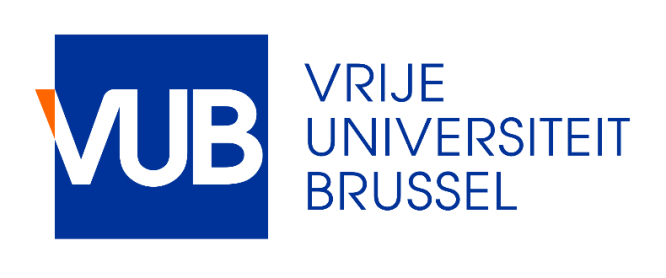 Jette, 26th June 2017Prof.  “Name president FDC”	President FDC “Medicine”	Faculty Medicine & Pharmacy	JetteDear president of the FDC Medicine, Through this writing I would like to request the  Facultaire Doctoraatscommissie Medicine  to give her advice on the doctoral thesis by NAME PHD STUDENT entitled  “…………………………………………………………………………………………………………………”, which is based on the following published and submitted papers(s).Student AB, Post-Doc CD, Promoter, ED. A PhD in Life Sciences and Medicine is a joy for life.VUB Journal, 2015 Dec: 20 (10) 1233-1240. IF2015: 8.345 , Q1 Student AB, Post-Doc CD, Student GH, Technician ZB, Promoter, ED. Yet another great paper from a PhD student working in Jette.Super Journal lite, 2014 Jan: 12 (4) 2837-2850. IF2014: 6.345 , Q1Student AB, Post-Doc CD, Student GH, Technician ZB, Promoter, ED. This last work is submitted, but great anyway.Great Journal Online, Submitted  NAME PHD STUDENT is also co-author of the following papers: (layout similar to above)We like to propose the following jury;International	Prof …………..  (Karolinska Institute, Sweden)Email: National:Prof …………..  (UGent)Email:Prof …………..  (KULeuven)Email:VUB:Prof …………..  (………)Prof …………..  (………)Prof…………..   (president of the jury)====================Promotor: Prof …………..  (Research group)Co-promotor: Prof …………..  (Research group)If this is a joint PhD, please include the joint PhD contract as an attachment. Also verify the contract whether you fulfill all the requirements of this contract and whether all promotors are listed.Tentative dates for the private and public defese are respectively: 15-8-2017 and 28-9-2017.For the public defense date the external members have already indicated their availability.Looking forward to the advice of the Facultaire Doctoraatscommissie Medicine,Best regards,Prof. ……………………Research group.Address